MASSAGE INTAKE FORMDisclaimer: Thank you for your interest in being a client of [SPA/THERAPIST'S NAME]. Information collected about new clients is confidential and will be treated accordingly.Name: _____________________ Email: ____________________________________Street Address: __________________________________________ City: _____________________ State: _____________________ Zip Code: ________Phone (cell/day): _____________________ DOB: ______________ Age: _______Emergency Contact: _____________________ Phone: ______________________Occupation: ______________________ Referred by: _________________________Are you taking any medications?  Yes  No If yes, please list: _______________________________________________________Any allergies? (oils, lotions, nuts, fruits, skin, etc.)  Yes  No If yes, please list: _______________________________________________________Are you pregnant?  Yes  NoIf yes, how many months: ________________ Due date: _____________________Are you currently under medical supervision or other medical interventions?  Yes  NoIf yes, please describe: ___________________________________________________Areas of broken skin? (e.g., rash, wounds)  Yes  No If yes, where? _______________________________________History of joint replacement surgery?  Yes  No If yes, which joint(s)? ________________________________________Do you have any of the following? (check all that apply)Recent injuries or medical procedures in the past 2 years?  Yes  NoIf yes, please describe: ___________________________________________________Please describe any other injuries or health conditions: ____________________________________________________________________________________________Have you had a professional massage before?  Yes  NoHow recently? __________________________________________________________Reason for seeking massage:  Relaxation  Specific problemHow much pressure do you prefer?  Light  Medium  FirmPlease list and describe any areas of discomfort: _______________________________________________________________________________________________________________________________________________________________________By signing below, I acknowledge that I am aware of the benefits and risks of massage therapy and that I have completed this form to the best of my knowledge. I also agree to inform my massage therapist of any health or medical changes.Signature: ______________________ Date: ______________________Print Name: ______________________CLIENT INFORMATIONHEALTH INFORMATION Areas of swelling  Autoimmune disorder Back / neck problems Bleeding disorders Blood clots Bruise easily Bursitis Cancer Contagious condition Decreased sensation Diabetes Fibromyalgia Headaches Heart condition Hypertension Kidney disease Multiple sclerosis Neurological condition Neuropathy Osteoarthritis Osteoporosis Phlebitis Sciatica Seizures Stroke Tendinitis TMJ disorder Varicose veins Vertigo / dizziness _____________MASSAGE INFORMATIONACKNOWLEDGMENT & RELEASECLIENT SIGNATURE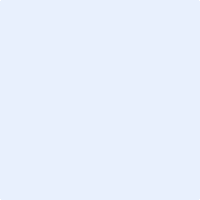 